Research-Based Learning Strategies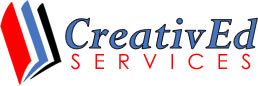 What is it?Why?Classroom StrategiesRetrievalRecalling or remembering knowledge from memory.Provides the basic understanding needed to think, analyze, and problem-solve.Give a quiz after 15 minutes of instruction.Read a passage, then write down everything learned from memory.Play a game that uses the content.GenerationAttempting to answer a question, solve a problem, or predict an outcome BEFORE being shown the answer or solution.Makes the mind more receptive to learning new information.Give a pretest.Fill in missing content.Play a game to introduce new content.ElaborationThe process of finding additional layers of meaning in new material.Improves understanding of new material and multiplies the neural pathways available for later recall and application of content.Explain something in your own words.Metaphors or mental imaging.Teach/explain something to others and answer their questions.ReflectionTaking time to think about what has been learned, asking “What went well?” and “How could I have done this better?”Creates an understanding of the experience so that it can be applied in the future. Debrief a learning activity.After playing a game, ask students to think about what they were thinking and feeling during the game.SpacingStudying information more than once with time between each study period.Forgetting and relearning strengthens memory and proficiency.Study a small amount every day.Spread out content to be learned on different days and in different contexts.InterleavingStudying more than one type of content at a time.Mixing related but distinct material during study.Improves the ability to discriminate between characteristics, which allows the learner to apply the correct solution.Mix up units or problem types.Add test questions from previous tests with each new unit test.Play learning games that include mixed or previous content.VarietyUsing a variety of instructional strategies that directly support the desired learning outcomes.Meets the learning needs and preferences of students in a diverse population.Use a variety of instructional strategies: cooperative learning, role play, discussion, simulation, project-based learning, quizzes, games, puzzles, multi-media, etc.Use the best strategy to achieve the desired learning outcome.